Дидактическая игра «Плюс и минус»Формирование и развитие математических представлений у дошкольников является основой интеллектуального развития детей, способствует общему умственному воспитанию дошкольника.К моменту поступления в школу дети должны усвоить относительно широкий круг взаимосвязанных знаний о множестве и числе, форме и величине, научиться ориентироваться в пространстве и во времени.У детей должен быть воспитан устойчивый интерес к математическим знаниям, умение пользоваться ими и стремление самостоятельно их приобретать.Предлагаем вашему вниманию дидактическую игру на сложение и вычитание, которая закрепляет навыки решения примеров в пределах 10-ти.Для изготовления дидактической игры «Плюс и минус» нам понадобится:-контейнер из-под яиц;- яйца от «Киндер сюрприза»;- гуашь;- кисть;- непроливайка;- скотч;- ножницы;- клей; - цифры для обозначения ячеек;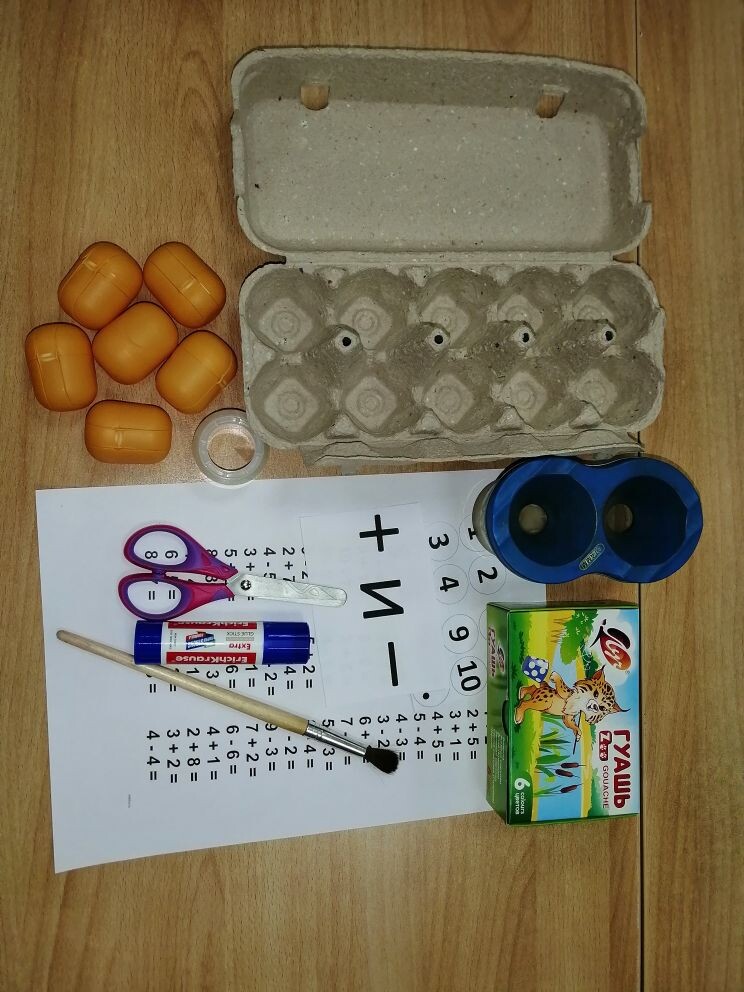 - примеры в пределах 10 – ти.Красим контейнер в понравившийся цвет:Вырезаем цифры: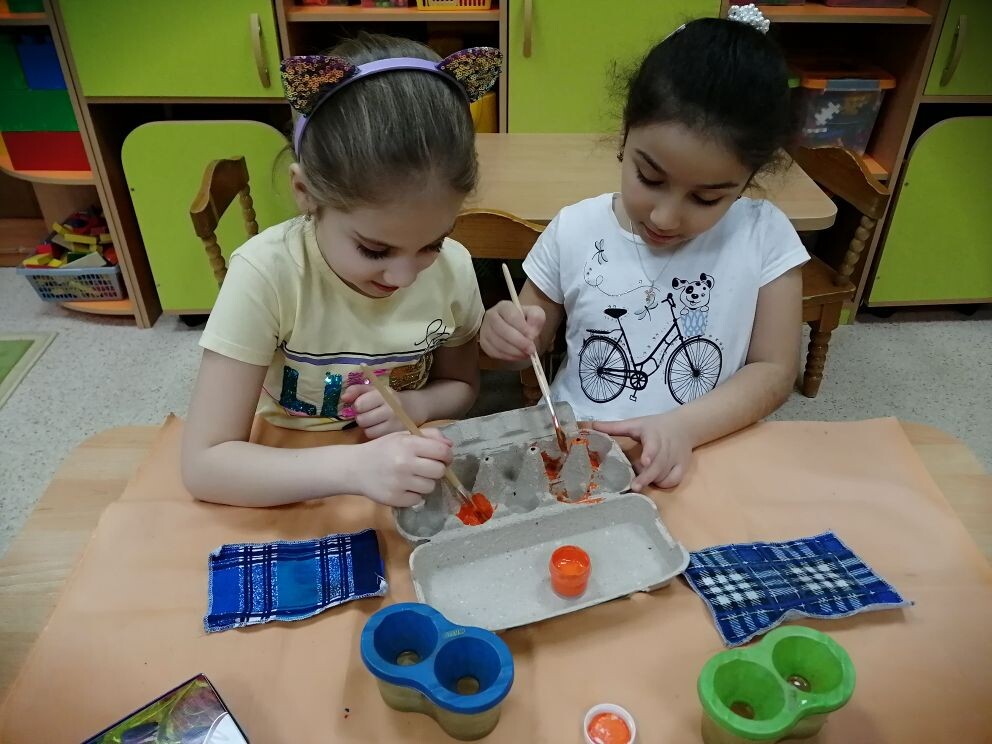 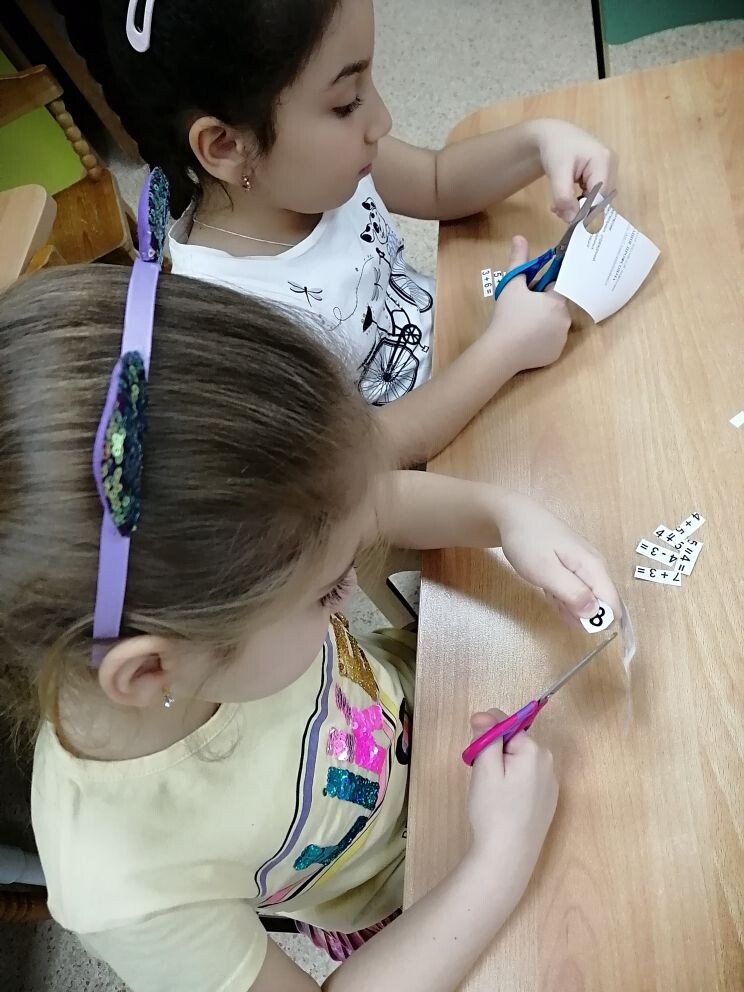 Вклеиваем в ячейки: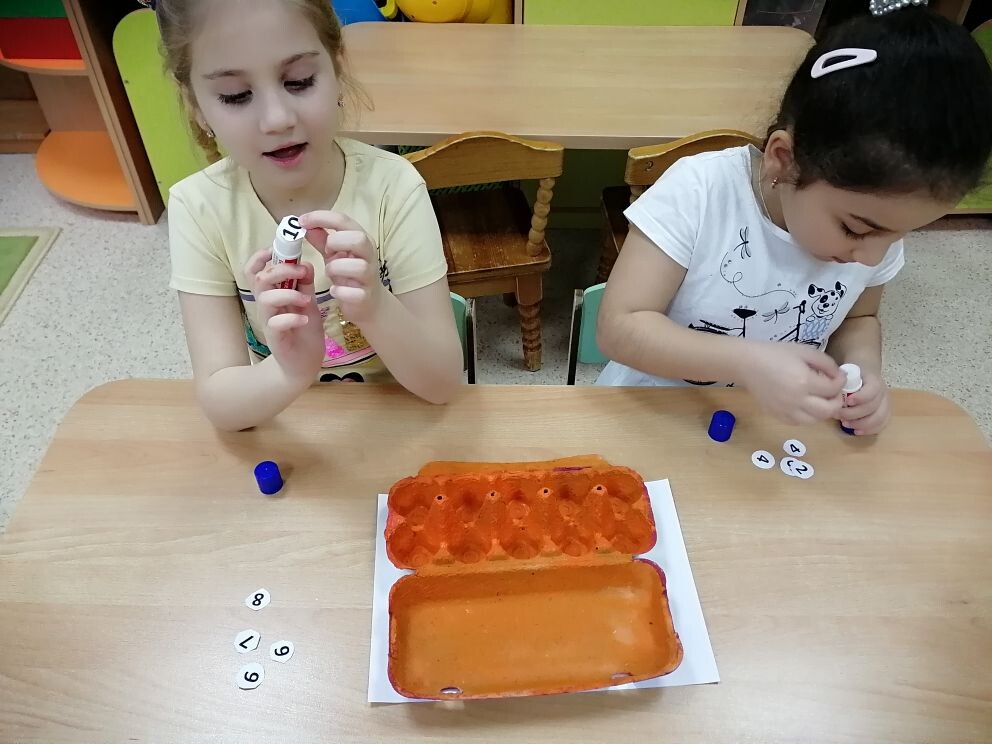 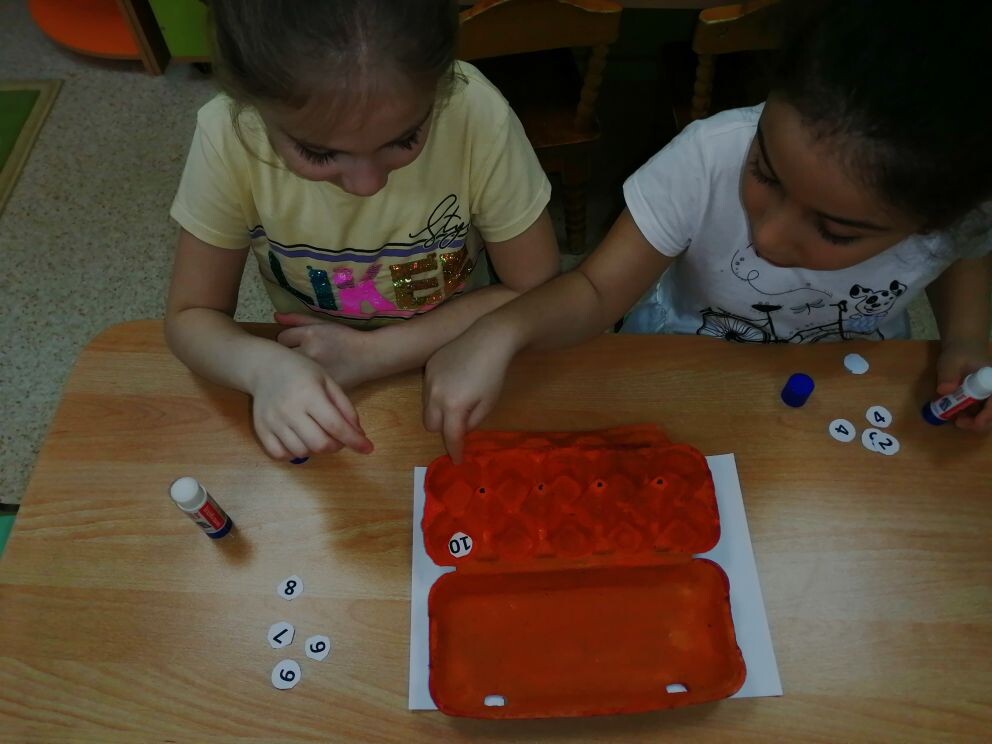 Вырезаем примеры: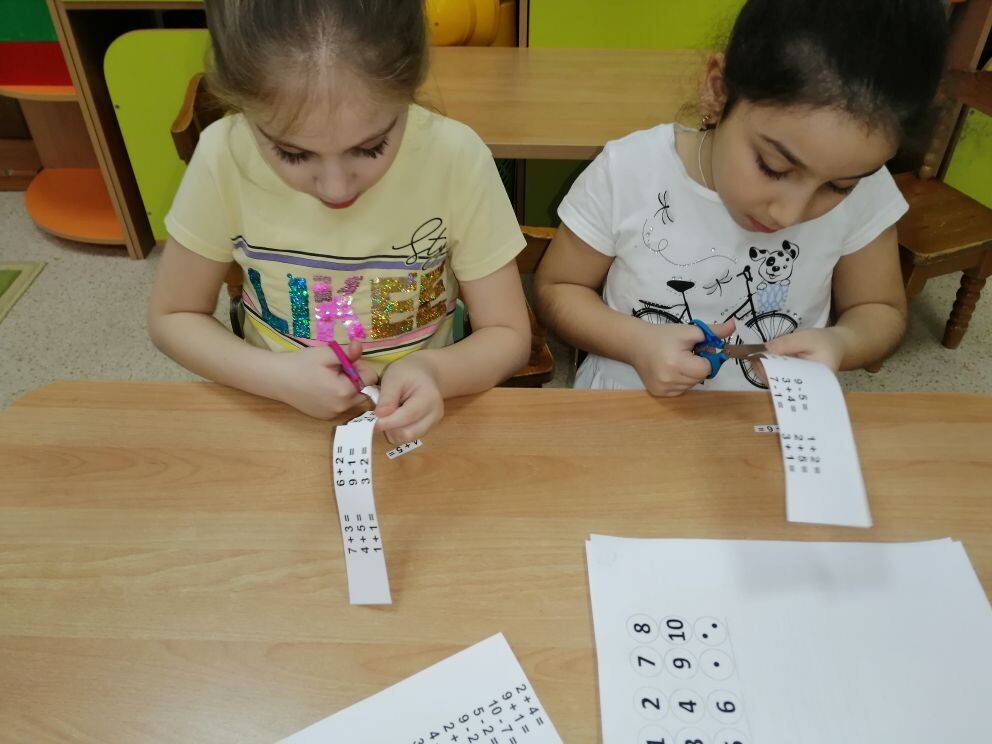 	Приклеиваем на  яйца «Киндер сюрпризов»: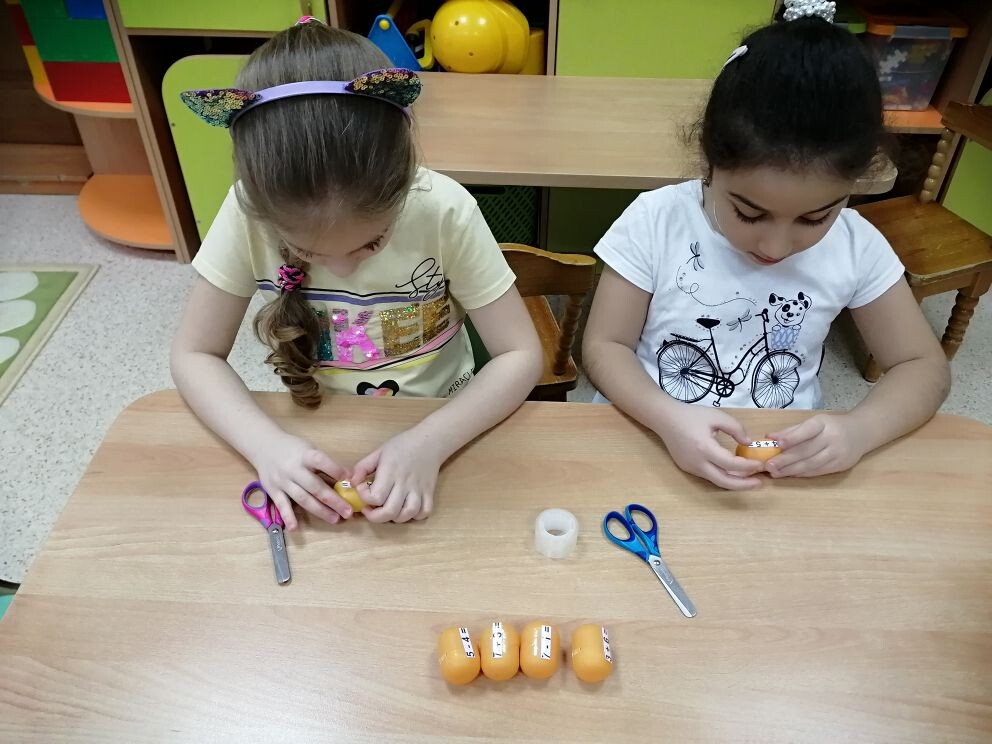 Игра готова: решаем пример и вкладываем в нужную ячейку: 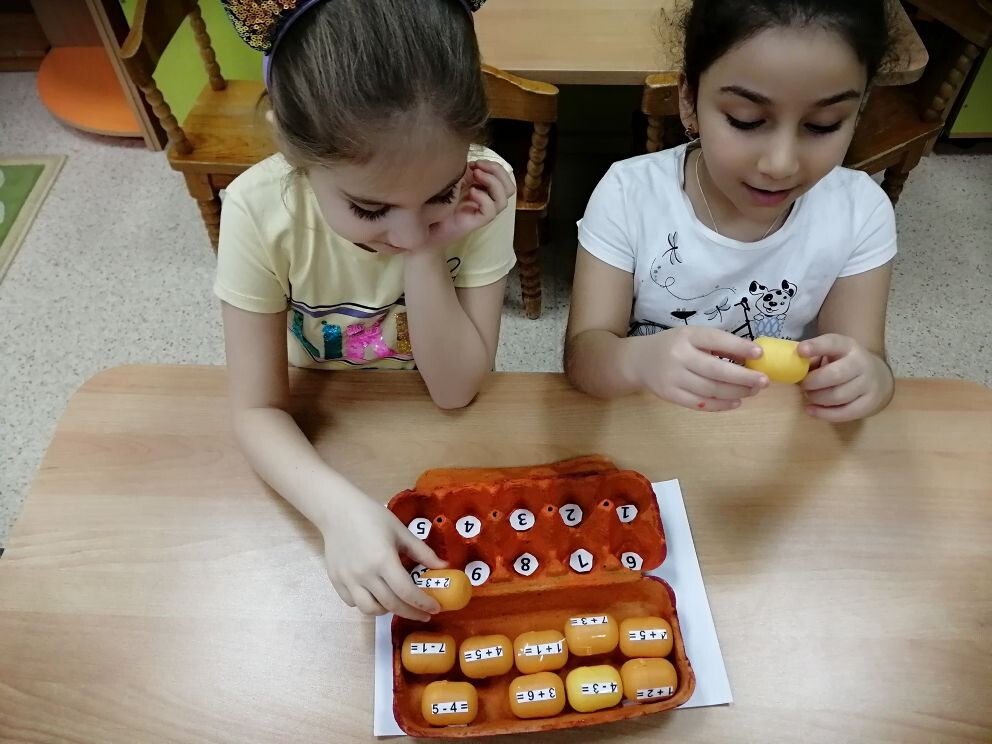 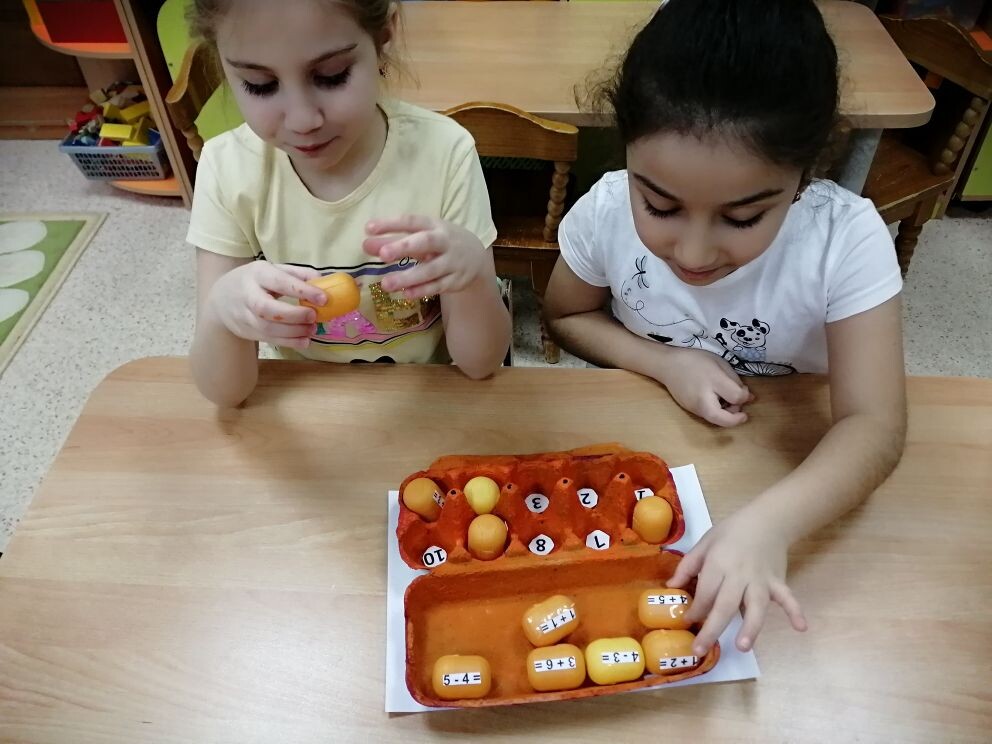 Приятной, занимательной игры: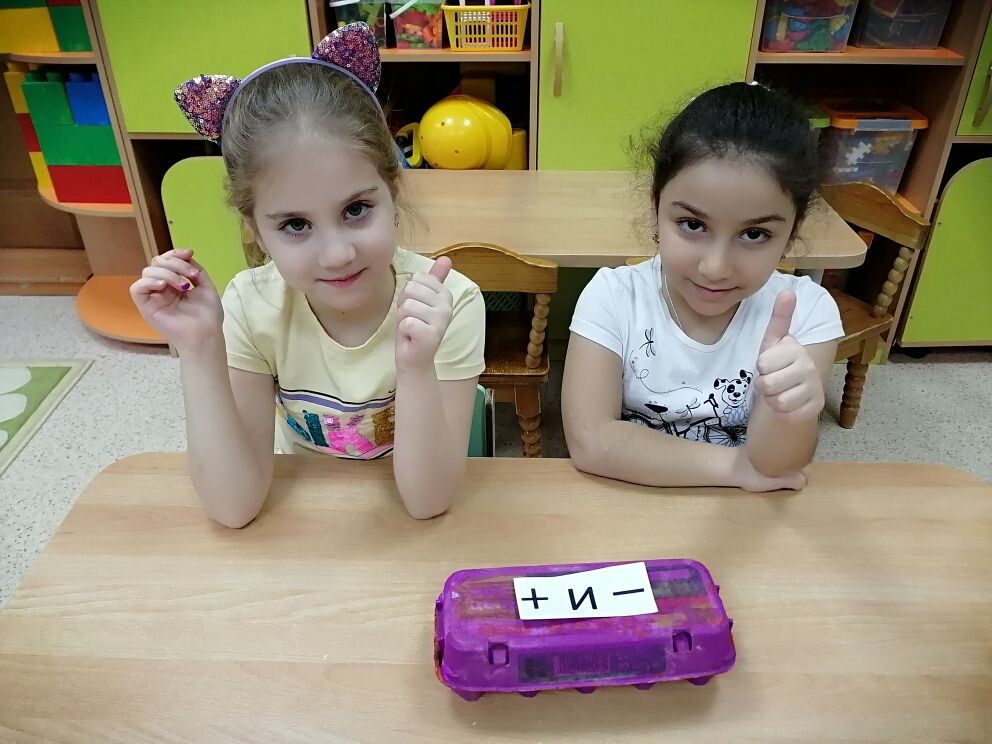 Воспитатель:Герониме Анастасия Сергеевна